INDICAÇÃO Nº 1107/2020Sugere ao Poder Executivo Municipal e aos órgãos competentes, que proceda com recapeamento em toda a extensão da Rua Laurentino Bueno de Oliveira, Jardim Geriva. Excelentíssimo Senhor Prefeito Municipal, Nos termos do Art. 108 do Regimento Interno desta Casa de Leis, dirijo-me a Vossa Excelência para sugerir que, por intermédio do Setor competente, seja executada o recapeamento em toda a extensão da Rua Laurentino Bueno de Oliveira, neste município. Justificativa:Conforme visita realizada, este vereador pôde constatar o estado de degradação da malha asfáltica da referida via pública, como pode se ver em foto anexa, fato este que prejudica as condições de tráfego e potencializa a ocorrência de acidentes, bem como o surgimento de avarias nos veículos automotores que por esta via diariamente trafegam. Plenário “Dr. Tancredo Neves”, em 07 de maio de 2.020.CELSO LUCCATTI CARNEIRO“Celso da Bicicletaria”-vereador-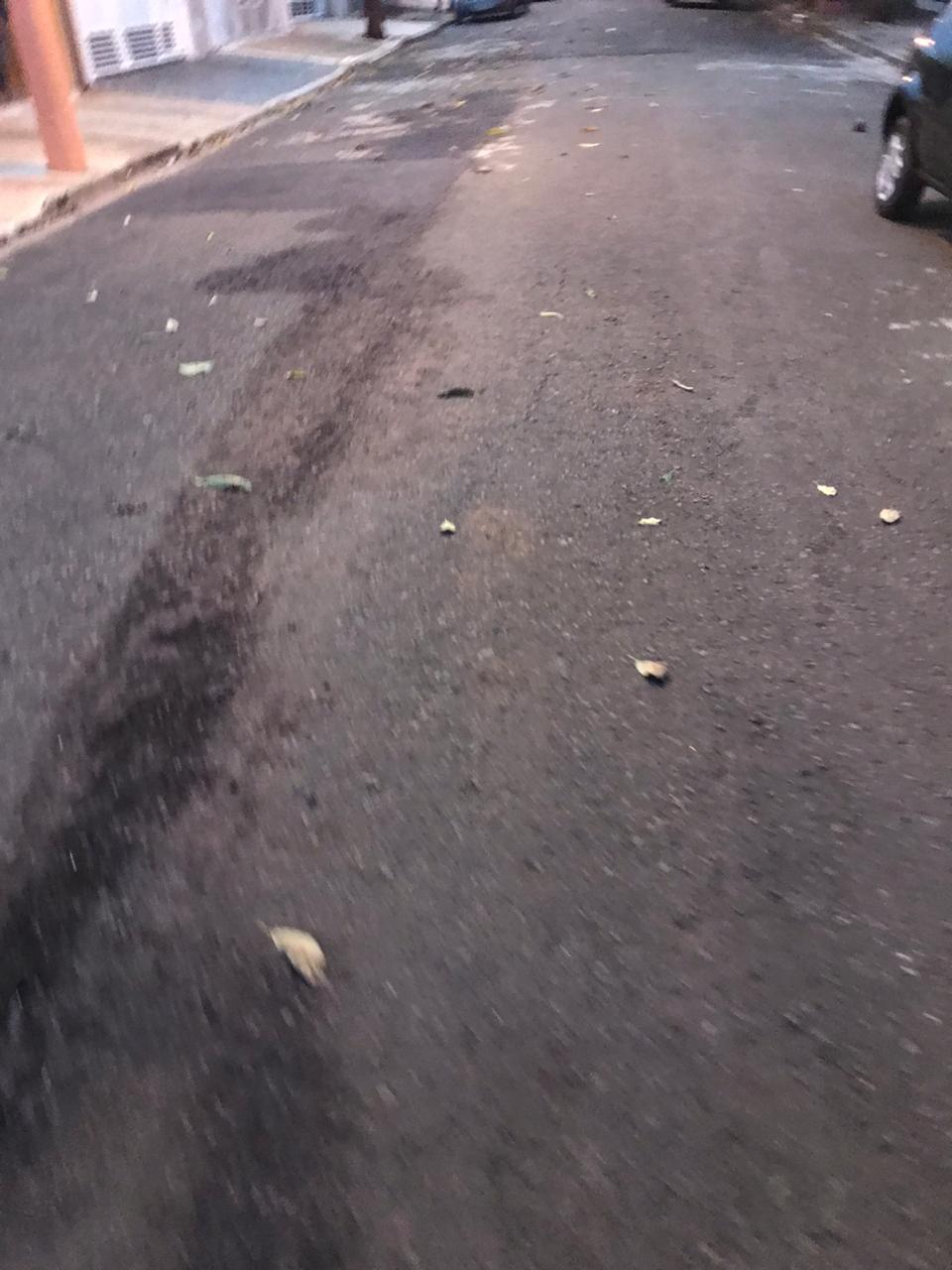 